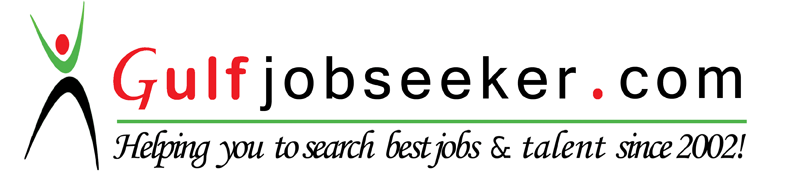 Whats app  Mobile:+971504753686 Gulfjobseeker.com CV No:259678E-mail: gulfjobseeker@gmail.comACADEMIC OVERVIEW1 - Diploma in IATA (International Airlines & Travel Tourism Management)2 - Amadeus in CRS system3 - TYBCOM from Mumbai University.CAREER FEATURESHDIL (Housing Development and Infrastructure Development Ltd.Company Profile – HDIL is a Public Listed Real Estate Company in India with shares traded on the BSE & NSE Stock Exchange. In 2009, HDIL Ranks 2nd in Real Estate in India. It consist more than 1200 Employees.Designation: Front Desk OfficerDate – Nov2013 – Dec2015ResponsibilitiesHandling EPBX system (500 extensions)To answer telephones and transfer the calls to appropriate staff member. Provide information to callers. Take messages if the concerned person is not present. General clerical and administrative support. To ensure knowledge of staff going in and out of organization. Used to maintain the tidy and neat reception area. Setup and co-ordination of meetings and conferences held in office.Travel arrangements like Air, Hotel & car for staff, H.O.D’s & directors.Sutherland global (Cleartrip)Company profile – Clear trip is online portal for air, hotel, train & car.Designation: ConsultantDate – Jan2012 – Oct2013ResponsibilitiesMake the booking with the hotels (Domestic &international)   Make call to the hotelier and confirm the status of the booking.Provide alternate option when booking is not confirmed.Refunds to the guest & hotels when booking is cancelled or extend.Mails & keep the records of every booking.Training to new joiners.Air Ticket Online (Parle Prince Tours & Travels)Designation –Counter staffDate             - June2010-Dec2011ResponsibilitiesMake airline domestic bookings.Solve the queries of agent for booking and Cancellation.Confirm the booking on Amadeus system.                                          Tracking of refunds amount of cancellations / Reschedule booking.  Provide credit amount to the agents.Ticket Issue, Refund, & Reissue.Info vision solutionsDesignation – Tele Marketing ExecutiveDate             - May2007-Apr2010ResponsibilitiesProvide the appropriate information to the customer for their booking (reg. departure, arrival, luggage)Solve the queries of the customer.Make call to customer if flight is cancelled or late.Reservation on Airlines CRS, Amadeus.Ticket Issue, Refund, & Reissue.COMPUTER KNOWLEDGEConversant with MS Office (Word, Excel, Access and PowerPoint) and Internet applications.PERSONAL VITAEMarital Status		:          SingleGender			:          FemaleLanguages Known		:          English, Hindi &Gujrati.